Membership meeting was held August 10, 2013.  Directors present Vince Culp, Donnie Barr, Darrin Iman, Jerry Shupp, Jim Nelson, Eric Hardy, and John Sherman.  Meeting was called to order by President Vince Culp at 6:10 pm.  Minutes from the May meeting were read by Patti Scott.  Motion to accept them was made by Jason Ball and 2nd by Jarod Whitehair.  Ron Stuart discussed the financials.  He reported that we are in a good cash position.  Frank Simmons wanted to know the amount of the raise the guards received- $125 per pay auto allowance.  Frank addressed the membership saying guards raise was budgeted but John’s payroll was included.  Discussed the $5.30 atv it was for a part time guard or to buy an atv.  The guard went full time- thus the funds were no longer segregated.  Motion to accept the financials was made by John Delaney and 2nd by Ray Ball.Guard report:  Allen reported that fish were put in the pond at the Island Creek Park.  He also reported that Mike Wolford threatened him.  Vince explained to the membership that the Board of Directors didn’t take a stand on Allen’s report because it was not on state police letterhead and didn’t appear that a report was filed.  Motion was made by Chuck Culp and 2nd by Rick Perando to remove Mike Wolford.  Vince then read the report that Allen stated he filed at the state police.  Allen accused Jim Nelson of adding 5 or 6 new members to the Club.  Jim then verbally threatened Allen.  Charles Layman reported that they patrol 12-14 hours a day during hunting season.  He also reported that 17 non-members were trespassing.  He escorts them off the property.  He doesn’t arrest them.  He caught 6 bicycles on the Metikki haul road.  Charlie patrols the road on Saturday and Sunday.Election of 3 board of directors- 2 for Tucker Mike Wolford and Jim Nelson.  Grant- Darrin Iman.Tucker:  Lisa Cousin was nominated by Ray Ball 2nd Eddie Fulton.  Scott Filler was nominated by Fran Shupp 2nd by Joe Simmons.  Ron Clark was nominated by Joy Showalter 2nd by Jim Duckworth.  John Sherman was nominated by Eric Hardy and 2nd Joe Long.  Ed Arnold was nominated by Randy Rohrbaugh and 2nd by Ray Ball.  Motion to closed nominations made by Chuck Culp and several seconds.Grant:  Darrin Iman was nominated by Eric Hardy with several seconds.  Motion to close nominations made by Eric Hardy and 2nd by Snipe Smith.Unfinished business:  hunting rules & regulations- follow state, same as last year.New business:  allow non-member a day pass- no liability insurance will not cover.   Motion was made by Chuck Culp and 2nd by Roger Cosner to buy a hand held microphone.Ballot counters:  Louise Ball, Joy Showalter and Fran ShuppMotion to adjourn meeting was made by Carl Corbin and 2nd by Jason Ball.  Meeting was adjourned at 8:10 pm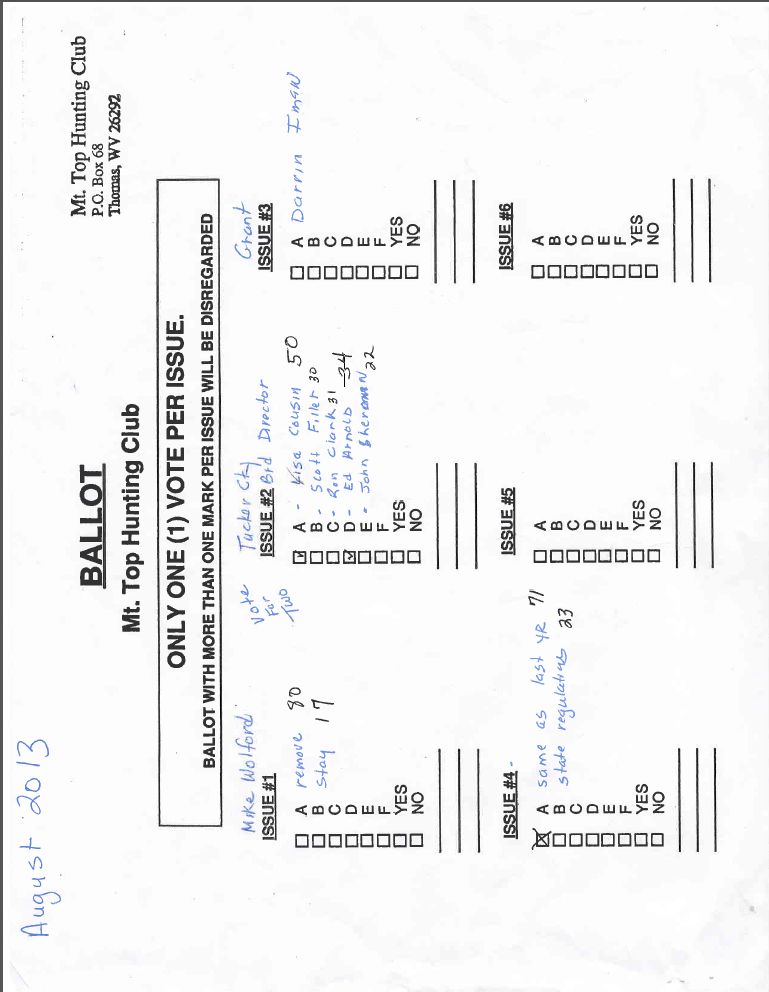 